Онлайн-тренажеры интернет – портала «Пожарно-техническая выставка» (https://xn--b1ae4ad.xn--p1ai/edu/online) по теме «ЛВЖ»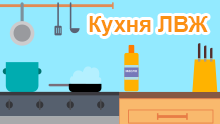 https://xn--b1ae4ad.xn--p1ai/edu/online/view/1434/kukhnya-lvzhНа кухне используются самые разные жидкости. Помоги роботу Кики найти то, что может быть опасно, и устранить опасность.______________________________________________________________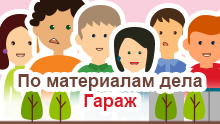 https://xn--b1ae4ad.xn--p1ai/edu/online/view/1410/garazhВо дворе загорелись 8 гаражей-ракушек. Брошенный с балкона непотушенный окурок, искры от болгарки – найди истинную причину пожара.Тренажер поможет проверить знания в области пожарной безопасности на улице и в быту (в гараже), закрепить вопросы хранения легковоспламеняющихся жидкостей (лвж) и обращения с пиротехникой._____________________________________________________________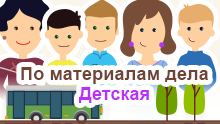 https://xn--b1ae4ad.xn--p1ai/edu/online/view/1417/detskayaВ детской комнате произошло возгорание. Выясни, что именно случилось, когда мальчики были оставлены без присмотра, и привело к пожару.Тренажер поможет проверить знания в области пожарной безопасности в быту (в квартире), культуры безопасного поведения детей, закрепить вопросы хранения легковоспламеняющихся жидкостей (лвж) и обращения с пиротехникой.________________________________________________________________Огнетушитель и Капля – молодые поэты. Они сочинили много интересных стихотворений, но некоторые слова из этих стихотворений потерялись. Помоги Огнетушителю и Капле найти нужные слова.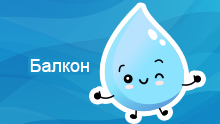 https://xn--b1ae4ad.xn--p1ai/edu/online/view/1392/balkon________________________________________________________________________________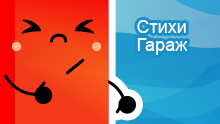 https://xn--b1ae4ad.xn--p1ai/edu/online/view/1387/garazh__________________________________________________________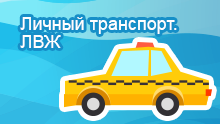 https://xn--b1ae4ad.xn--p1ai/edu/online/view/1398/lichnyy-transport-lvzh_____________________________________________________________Тренажеры могут быть использованы как для проведения групповых занятий, так и для самостоятельного использования.